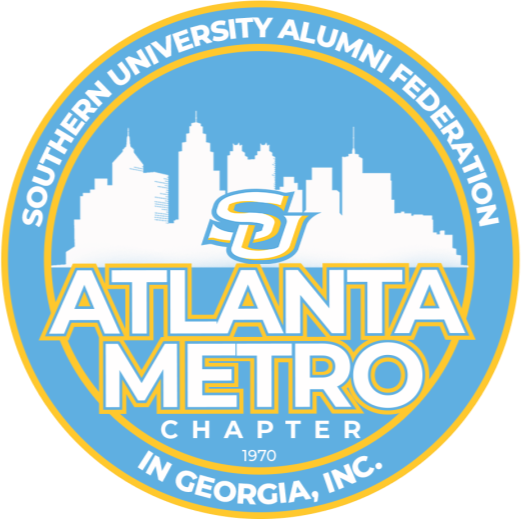 EXECUTIVE BOARDPRESIDENTRachelle WickerVICE PRESIDENTDexter ReynoldsTREASUREREula SpiveyRECORDING SECRETARYKaron A. MorrisFINANCIAL SECRETARYPatrice JohnsonCORRESPONDING SECRETARYTanisha J. SalleyBUSINESS MANAGERMiranda NixonPUBLIC RELATIONS OFFICERKeisha J. KelleyPARLIAMENTARIANTammy ClarkSERGEANT AT ARMSJohn EctorADVISORY BOARD MEMBERFred EllisADVISORY BOARD MEMBERLynnette SmithATLANTA METROPOLITAN CHAPTER OF SOUTHERN UNIVERSITY ALUMNI FEDERATION In Georgia, Inc.ATLANTA METROPOLITAN CHAPTER OF SOUTHERN UNIVERSITY ALUMNI FEDERATION In Georgia, Inc. Sponsor/Vendor FormEmail Form To: atlbayoubash@gmail.comPOST OFFICE BOX 310629 - ATLANTA, GEORGIA 31131-0629Name:Name:Name:Company Name/Title:	Company Name/Title:	Company Name/Title:	Address: (include City, State, Zip Code): Address: (include City, State, Zip Code): Address: (include City, State, Zip Code): Company Logo (attach a .jpg image) Company Website, Facebook, and Instagram links:Email Address/Phone and Fax Number:Company Logo (attach a .jpg image) Company Website, Facebook, and Instagram links:Email Address/Phone and Fax Number:Company Logo (attach a .jpg image) Company Website, Facebook, and Instagram links:Email Address/Phone and Fax Number:Meal Selection (choose one):  Crawfish   Fried FishMeal Selection (choose one):  Crawfish   Fried FishMeal Selection (choose one):  Crawfish   Fried FishYes, I/my company will support Southern University Alumni Federation -Atlanta Chapter, fundraiser cause, at the following level: Yes, I/my company will support Southern University Alumni Federation -Atlanta Chapter, fundraiser cause, at the following level: Yes, I/my company will support Southern University Alumni Federation -Atlanta Chapter, fundraiser cause, at the following level: Support Choice A: Support Choice B: Support Choice C: Platinum Level: $1,000 Gold Level: $500 Silver Level: $200 Bronze Level: $100Patron: $25 I am unable to attend the Scholarship Fundraiser event; however, I/we wish to show support by making a tax-deductible contribution in the amount of: $ _______________I wish to support the event and provide an In-Kind Donation, business promotional items, etc. Please list item(s) here:__________________ __________________ NOTE: Please return the Sponsor/Vendor Form by May 1, 2022, to guarantee placement of your company name/logo in e-mail announcements, promotional fliers, social media outlets -advertisement, and on-site signage.Payment: Make all checks payable to: Atlanta Metropolitan Chapter of Southern University Alumni Federation in Georgia, Inc. Post Office Box 310629 Atlanta, Georgia, 31131 – 0629 (or) pay via PayPal online at: www.Sujagsatl.com/events  (or) cash app: $ACSUAFAtlChapter.NOTE: Please return the Sponsor/Vendor Form by May 1, 2022, to guarantee placement of your company name/logo in e-mail announcements, promotional fliers, social media outlets -advertisement, and on-site signage.Payment: Make all checks payable to: Atlanta Metropolitan Chapter of Southern University Alumni Federation in Georgia, Inc. Post Office Box 310629 Atlanta, Georgia, 31131 – 0629 (or) pay via PayPal online at: www.Sujagsatl.com/events  (or) cash app: $ACSUAFAtlChapter.NOTE: Please return the Sponsor/Vendor Form by May 1, 2022, to guarantee placement of your company name/logo in e-mail announcements, promotional fliers, social media outlets -advertisement, and on-site signage.Payment: Make all checks payable to: Atlanta Metropolitan Chapter of Southern University Alumni Federation in Georgia, Inc. Post Office Box 310629 Atlanta, Georgia, 31131 – 0629 (or) pay via PayPal online at: www.Sujagsatl.com/events  (or) cash app: $ACSUAFAtlChapter.